ส่วนที่ 3 : แบบรายงานผลการดำเนินแผนงาน/โครงการ/กิจกรรม ที่ได้รับงบประมาณสนับสนุนจากกองทุนหลักประกันสุขภาพ (สำหรับผู้เสนอแผนงาน/โครงการ/กิจกรรม ลงรายละเอียดเมื่อเสร็จสิ้นการดำเนินงาน)ชื่อแผนงาน/โครงการ/กิจกรรม  โครงหนูน้อย SMART KIDS1.ผลการดำเนินงาน2.ผลสัมฤทธิ์ตามวัตถุประสงค์2.1การบรรลุตามวัตถุประสงค์        บรรลุตามวัตถุประสงค์        ไม่บรรลุตามวัตถุประสงค์เพราะ..........................................................................................................................................................................................................................................................................	2.2 จำนวนผู้เข้าร่วมใน แผนงาน/โครงการ/กิจกรรม       110  	คน3. การเบิกจ่ายงบประมาณ		งบประมาณที่ได้รับการอนุมัติ  		40,450 บาท		งบประมาณเบิกจ่ายจริง       		40,450 บาทคิดเป็นร้อยละ  100		งบประมาณเหลือส่งคืนกองทุนฯ   	     -      บาทคิดเป็นร้อยละ  04. ปัญหา/อุปสรรคในการดำเนินงาน	        ไม่มี	        มี 		ปัญหา/อุปสรรค (ระบุ)..............................................................................................................................................................................................................................................................................................................................................................................................................................................		แนวทางการแก้ไข (ระบุ)...........................................................................................................................................................................................................................................................................................................................................................................................................................................     ลงชื่อ.......................................................ผู้รายงาน                                                                         (นางสาวอามีเนาะ ยีเจ๊ะอาแว)				                        ตำแหน่ง นักวิชาการสาธารณสุขชำนาญการ          วันที่          เดือน           พ.ศ. ภาคผนวก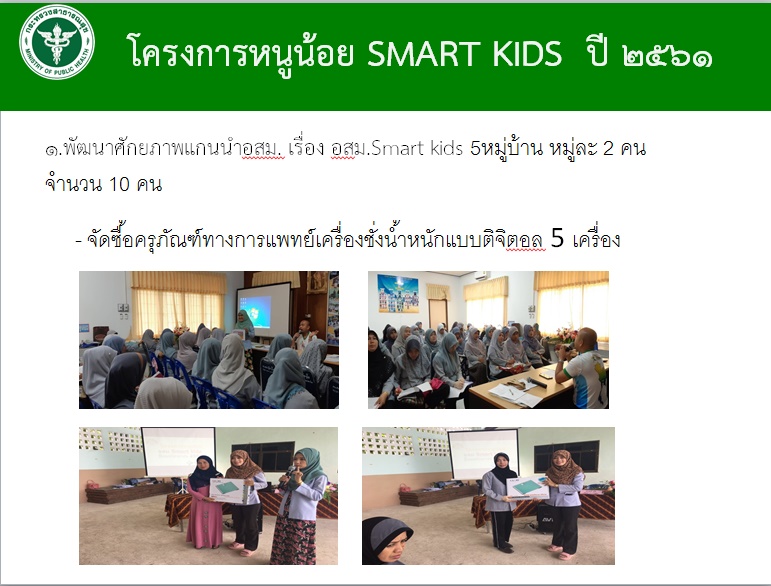 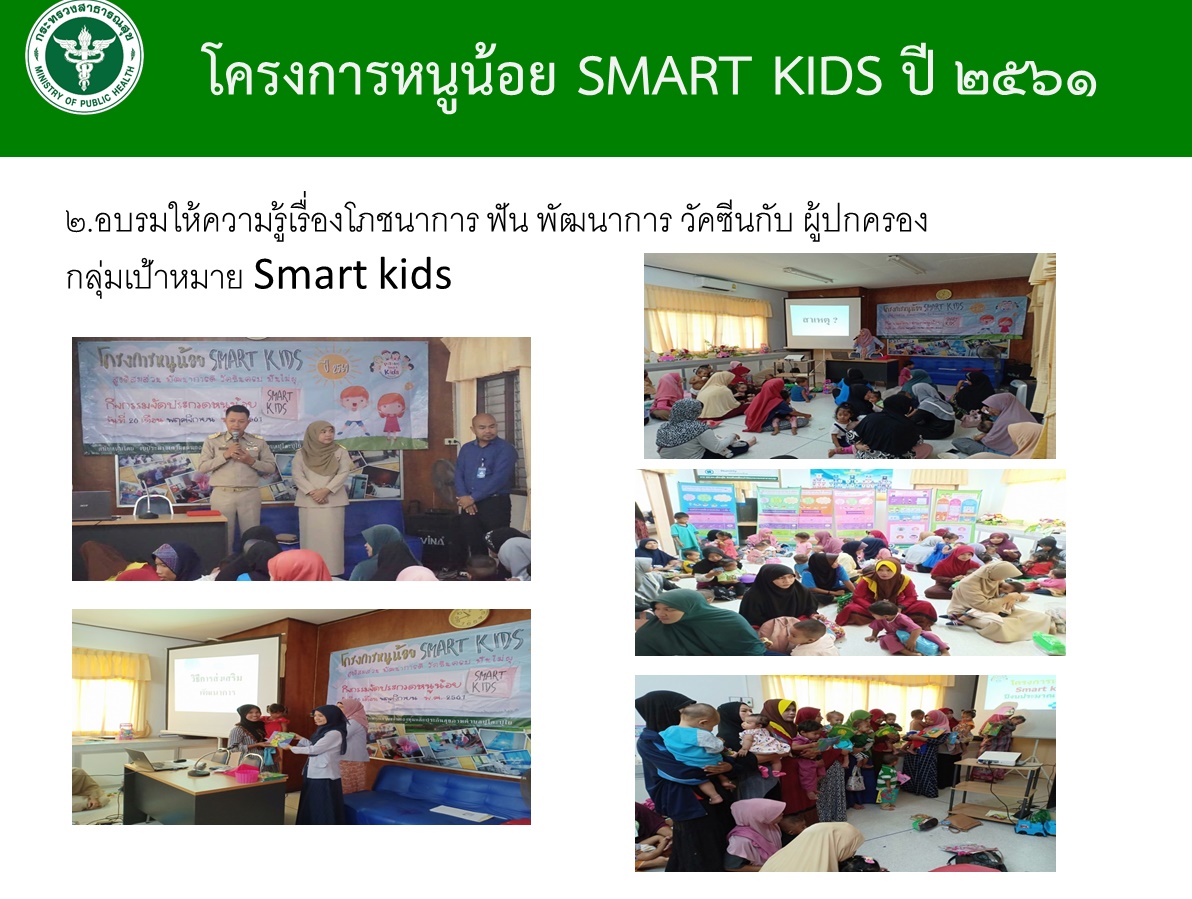 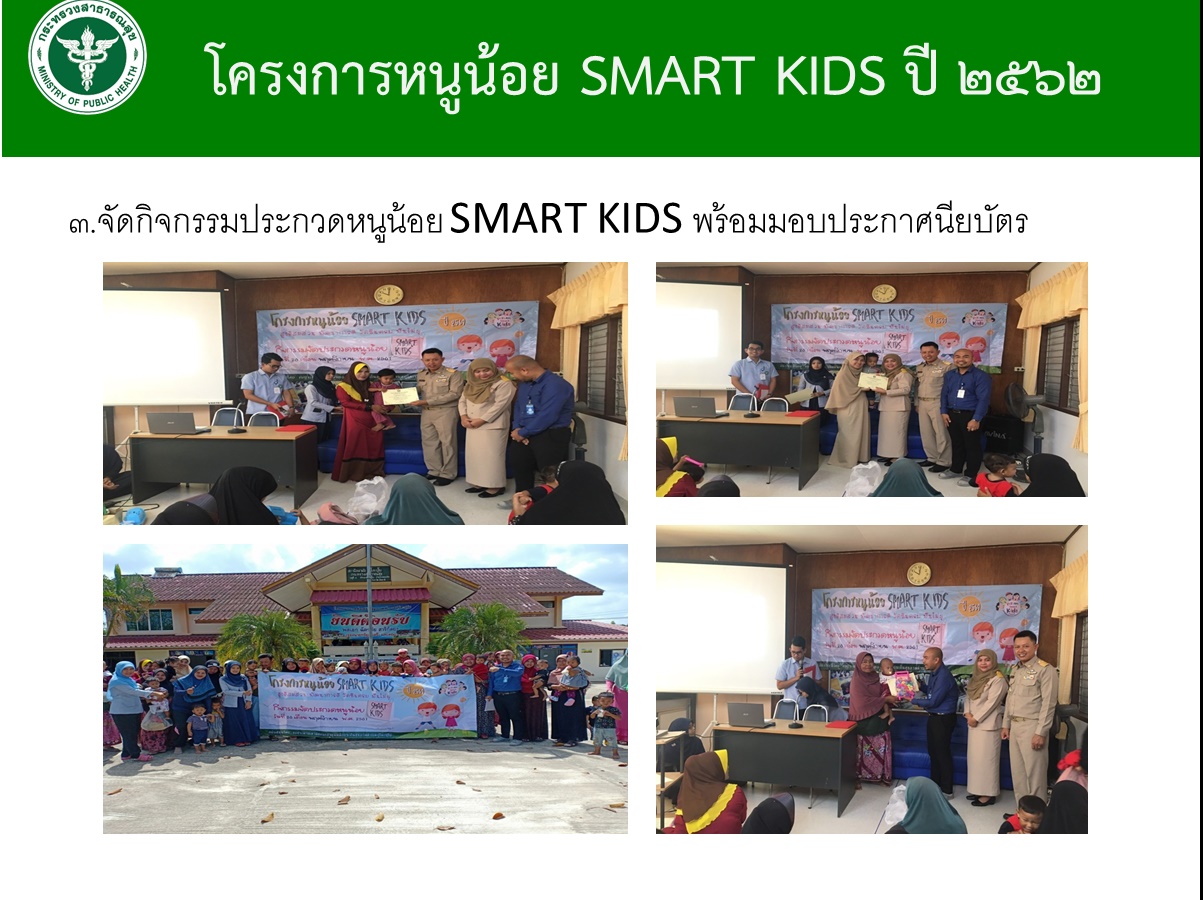 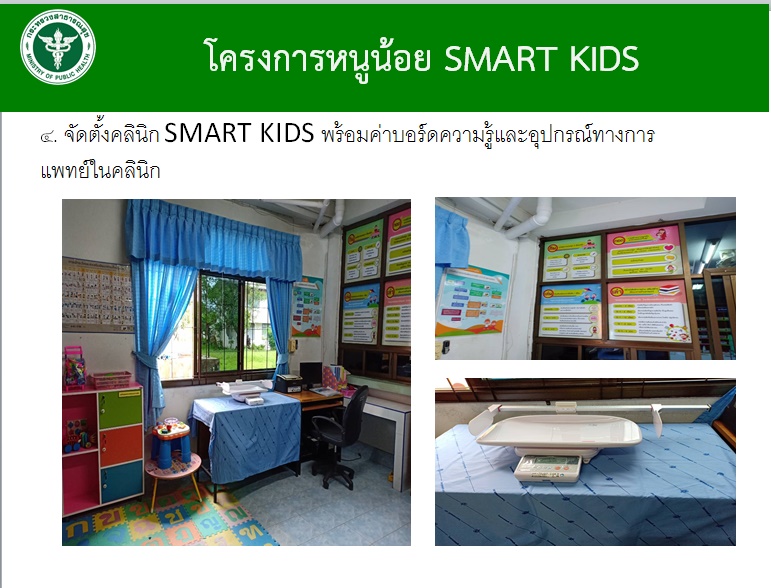 โครงการหนูน้อย SMART KIDSโครงการกองทุนหลักประกันสุขภาพระดับท้องถิ่น องค์การบริหารส่วนตำบลปุโละปุโย  อำเภอหนองจิก  จังหวัดปัตตานี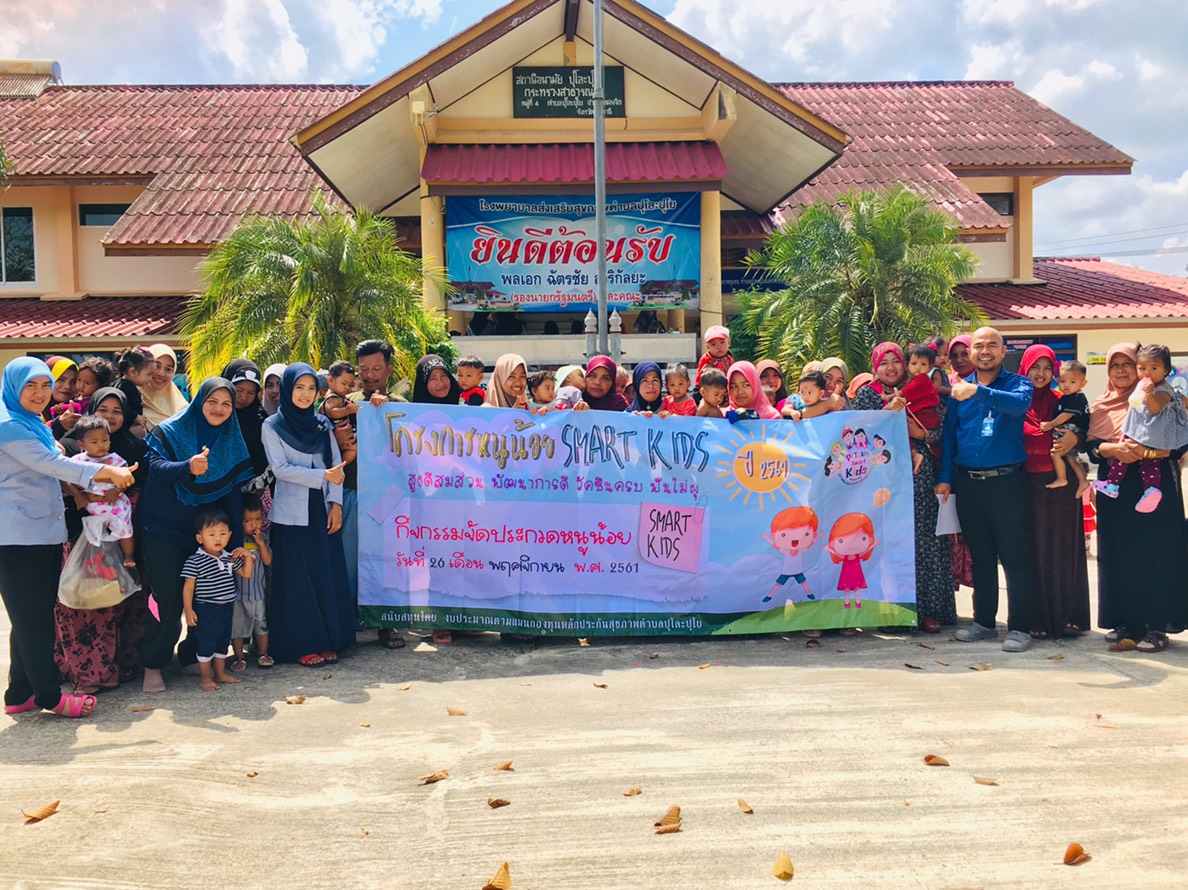 โรงพยาบาลส่งเสริมสุขภาพสุขภาพตำบลปุโละปุโยอำเภอหนองจิก จังหวัดปัตตานีเป้าหมาย/วัตถุประสงค์ตัวชี้วัดผลการประเมินตามตัวชี้วัดข้อที่ 1   เพื่อให้เด็ก Smart kids ปีได้รับวัคซีนครบตามเกณฑ์ที่กำหนด มีภาวะโภชนาการส่วนสูงระดับดีและรูปร่างสมส่วน มีพัฒนาการสมวัยและฟันไม่ผุ1. เด็ก Smart kids ผ่าน ครบทั้ง 4 ด้าน (วัคซีนครบ พัฒนาการสมวัย สูงดีสมส่วน ฟันไม่ผุ) ไม่น้อยกว่าร้อยละ 6073.68.%ข้อที่ 2  เพื่ออบรมผู้ปกครองและผู้เลี้ยงดูเด็กให้มีความรู้ ความเข้าใจที่ถูกต้องและตระหนักในการดูแล เด็กกลุ่มเป้าหมาย Smart kids 2. ผู้ปกครองมีความรู้เรื่อง ความเข้าใจ ในการดูแลเด็ก Smart  kids ร้อยละ 6062.00 % ข้อที่ 3  เพื่อพัฒนาศักยภาพแกนนำ อสม.ให้มีความรู้ความเข้าใจที่ถูกต้องและตระหนักในการดูแล เด็กกลุ่มเป้าหมาย Smart kids3. แกนนำอสม.ให้มีความรู้ ความเข้าใจที่ถูกต้องและตระหนักในการดูแล เด็กกลุ่มเป้าหมาย Smart kids ร้อยละ 6065.00% ข้อที่ 4 มีคลินิก SMART KIDS เพื่อให้เด็กกลุ่มเป้าหมายเข้าบริการ4.มีการจัดตั้งคลินิก SMART KIDS ในรพ.สต.1 แห่งมีการจัดตั้งคลินิก 